fpandemic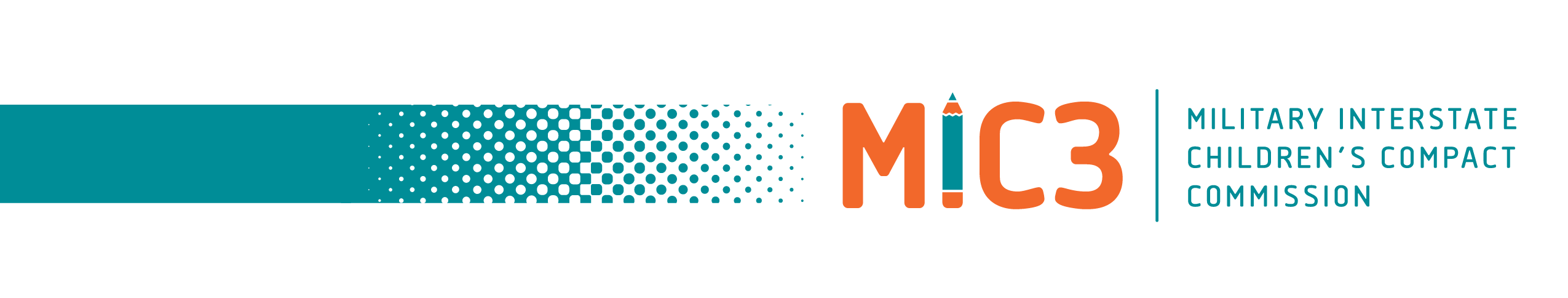 2022 Annual Business Meeting ItineraryPre-Event WebinarsVirtual webinars will be available pre-event (including the Commissioner Training Session for Commissioners Only). A schedule will be released once available.Tuesday, October 18, 2022Commissioner Arrival Day5:00pm – 7:00pm CT 	New Commissioner Reception (By invitation only)Wednesday, October 19, 20227:00am – 8:00am CT	Breakfast (included)8:00am – 12:00pm CT	General Session Business Meeting 12:00pm – 1:00pm CT	Lunch (included)1:00pm – 5:00pm CT	General Session Business Meeting	5:30pm – 8:00pm CT 	Evening Reception (included)	Dinner (on own)Thursday, October 20, 20227:00am – 8:00am CT 	Breakfast (included)8:00am – 12:00pm CT	General Session Business Meeting 12:00pm – 1:00pm CT	Lunch (included)1:00pm – 5:00pm CT	General Session Business MeetingCommissioner Departure Day Commissioners Metro Airport recommended to schedule departure times from 7:00pm and later. The Baton Rouge Airport (BTR) is located approximately 15-20 minutes from the Hilton hotel by shuttle/taxi.If you must depart on Friday, October 21, please contact Lindsey Dablow at ldablow@csg.org regarding an additional night. 